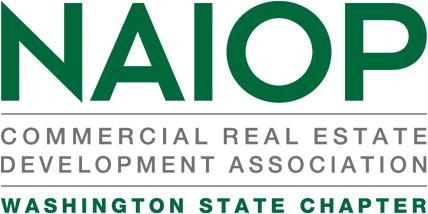 NAIOP 2018 South Sound Membership Form
Name:____________________________________________________
Company:_________________________________________________
Title:______________________________________________________
Scope of Work:_____________________________________________Address:___________________________________________________Phone:____________ Fax:____________ Email:____________________South Sound Membership benefits include: Member pricing for South Sound eventsNAIOP South Sound Sponsorship opportunities South Sound Committee participation NAIOP periodicals and continuing education Access to NAIOP’s Government Affairs Committee (and two industry lobbyists)Recognition of membership at South Sound eventsTotal amount of South Sound Membership: $745.00Method of Payment	 Visa	        MasterCard           AMEXCard number:____________________________________ Exp:_______ Check EnclosedPLEASE NOTE: This special Washington State NAIOP Chapter membership is available to businesses with corporate headquarters located south of Kent or with operations focused in Pierce and Thurston Counties.  Additionally the intent of this special membership rate is to provide a reduced fee for small businesses (less than 20 employees).  This special membership promotion is limited to one membership per company. -Offer expires December 1 2018. -Please return this form by mail to:NAIOP 
2355 Dulles Corner Blvd Ste. 750Herndon, VA 20171Phone: 703-904-7100
Fax: 703-904-7942Questions?  Call the NAIOP WA office at 206-382-91212018 South Sound Sponsorship PackagesAnnual South Sound Sponsor – 250 Points / $2,500Sponsorship of all South Sound events (Annual Forecast, Breakfast Meetings, and Networking Events)Logos displayed on screen at all eventsVerbal recognition at all South Sound breakfast events (3-4/year) and Annual Economic ForecastOpportunity to bring marketing materials to display at South Sound breakfast meetings at the registration desk or on the tables inside the roomTwo complimentary, transferable 2017 South Sound Event PassesVendor table at the Annual Economic ForecastAnnual Economic Forecast Sponsor – 80 Points / $800Vendor table in the foyerLogo displayed at event25% table purchase discountVerbal recognition at the beginning of the programBreakfast Meeting Sponsor (March, May, September, November) – 40 Points / $4001-2 minutes of podium time for your designated company representative to highlight your company and current projects to NAIOP’s South Sound attendeesLogo displayed at the eventOpportunity to bring marketing materials to display, including banner or display (as the site allows)One free registration (non-refundable)Networking Event and/or Property Tour Sponsor (January, April, July, September, October) – 35 Points / $350 per eventNetworking Events are casual seasonal outings, plus the South Sound Property Tour each September. Sponsor benefits:  1-2 minutes of podium time for your designated company representative to highlight your company and current projects to NAIOP’s South Sound attendeesLogo displayed at the eventOpportunity to bring marketing materials to display, including banner or display (as the site allows)One free registration (non-refundable) 